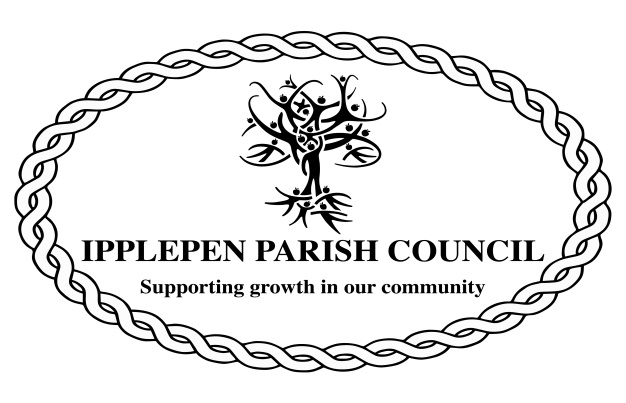 Trade Specification for Decorating WorksContract: TOILET BLOCK  Address: RECREATION GROUND, BILTOR ROAD, IPPLEPEN Client: IPPLEPEN PARISH COUNCIL SCOPE OF WORKSTo carry out the external and internal decorating works at the above reference site in accordance with the following General Conditions of contract and Scope of supply as detailed below:General Conditions of contractQuotations are required to be inclusive of the supply of all materials, labour and plantAll decorating materials are to be Dulux TRADE manufactured by AkzoNobel and Sadolin Extra Durable Clearcoat-satin finish clear protector to be applied in strict accordance with the manufacturers’ detailed instructions and as laid out in this specification.  The contractor must ensure the proper storage of all materials. Works will be required to be inspected and approved by a representative from Ipplepen Parish Council prior to any payments being processed.All paints are to be applied without the use of thinners or other ingredients unless referred to in the product specification.  The whole paint system (eg primer, undercoats and gloss coat and stains on timber) must come from the same manufacturer.Each paint container is to be clearly labelled with a description of the contents and the date by which it is to be used.Any filler that is required to be used must not be used in excessive thicknesses.Knotting shall be applied to all visible knots before application of paint finish and following the sanding down.All surfaces are to be thoroughly prepared in accordance with the approved normal working practices.  Surfaces shall be free of condensation, dirt, etc and no material shall be applied to surfaces, which are superficially damp.All wall areas are to be thoroughly cleaned and checked prior to the commencement of work; all defects are to be repaired, filled, and sanded down accordingly.  Where excessive filling is required, this is to be brought to the attention of the Ipplepen Parish Council designated point of contact for this contract.All appropriate surfaces are to be sanded down including the removal of any sharp arises etc prior to the application of paint/stain.All painted areas are to be lightly sanded down prior to the application of each following coat to ensure a smooth and good final coat.  Where brush marks, paint runs or abnormal roughness occur, the work shall be thoroughly rubbed down and repainted at the contractor’s expense.Internal doors will be hung prior to decoration with ironmongery fitted. The contractor is required to ensure that any ironmongery removed to facilitate decorating works, is refitted and fully working/operational on completion.Cleaning of tools, brushes, etc in sinks, basins or WC’s is strictly forbidden.The contractor is required to ensure that all works are carried out in accordance with current health and safety legislation and safe working practices at all times.All contractors pricing these works are to ensure that they are familiar with the site and the scope of the works required. Application for payment of any additional works carried out will not be accepted by Ipplepen Parish Council unless previously agreed or authorised.All contractors are required to ensure that they have valid Professional indemnity and Public liability insurance policies in place for the complete duration of carrying out any works for Ipplepen Parish Council. Proof of insurance will be required to be submitted for review and approval prior to the commencement of any works being carried out.Any contractors wishing to visit the site and discuss the works with an authorised representative from Ipplepen Parish Council are welcome to do so by prior arrangement with either of the following Councillors:Councillor Dave Palethorpe- Mobile 07506 422686Councillor Dave Burnham-Mobile 07765 580024Decoration works- Scope of Supply.External: Prepare and decorate, with three coats of Sadolin Extra Durable Clearcoat-satin finish clear protector, all external timber surfaces including:timber claddingfasciasoffitassociated timber trimstimber supporting posts and beam External doors and associated frames. Softwood window frames and casementsInternal: Prepare and decorate all plaster surfaces with two full coats of Dulux TRADE Diamond matt Prepare and decorate all internal timber surfaces, except for the internal doors, with three coats of Sadolin Extra Durable Clearcoat-satin finish clear protector.